Texas Commission on Environmental Quality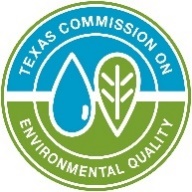 2023 Annual Activity Report forScrap Tire Transporters
InstructionsUse this form TCEQ-10311 for the annual activity report required for Scrap Tire Transporters by Title 30, Texas Administrative Code (30 TAC), §328.57(e). Failure to submit the report may result in suspension or revocation of the transporter’s registration.If you are also an operator of a Scrap Tire Facility or Scrap Tire Storage Site registration(s), you must submit an Annual Activity Report for Scrap Tire Facilities or Scrap Tire Storage Sites (form TCEQ-10305) required by 30 TAC §328.62(d) and §328.63(d).Forms 10305 and 10311 are available on the Texas Commission on Environmental Quality (TCEQ) website at <www.tceq.texas.gov/tires/tires-reporting> or can be obtained by contacting the TCEQ at (512) 239-2335.The annual report for the reporting period January 1, 2023, through December 31, 2023, is due to the TCEQ by March 1, 2024.If your facility is no longer in operation or if your information has changed, please submit a Tire Registration Status Update form (TCEQ-20588).Complete all sections of this report that relate to the scrap tire transporter activity. If you have any questions, contact us at <tirerpts@tceq.texas.gov> or at (512) 239-2335.Submit the report by email to <tirerpts@tceq.texas.gov>. If you are unable to email the report you may send it by mail to Scrap Tire Management Program MC 126, Business and Program Services Section, TCEQ, P.O. Box 13087, Austin, TX 78711-3087.Section 1A – Transporter InformationSection 1B – Scrap Tire Transporter Contact InformationSection 2 – Operating StatusSection 3 – CertificationSection 4A –Scrap Tire Collection Provide the following information for each source of scrap tires and tire shreds/pieces collected. You may provide a spreadsheet with supplemental information, however the “Column Totals” must be completed. Complete weight portion of Section 4A only if you also transported scrap tire shreds or pieces. Do not convert whole tires reported to tire shreds/pieces.Section 4B –Scrap Tire Delivery and Destination Type InformationProvide the destination information for each delivery/disposal of scrap tires and tire shreds/pieces. You may provide a spreadsheet with supplemental information, however the “Column Totals” must be completed. Complete weight portion of Section 4B only if you also transported scrap tire shreds or pieces. Do not convert whole tires reported to tire shreds or pieces. Use the Destination and End-Use Facility Type Codes in the table below.Destination and End-Use Facility Type CodesTCEQ Scrap Tire Transporter Registration Number:      Your registration number can be found on the letter mailed to you or you can search for it on the TCEQ’s Central Registry at <www.tceq.texas.gov/permitting/central_registry>.Registered Transporter Name:      TCEQ Regulated Entity Number:      TCEQ Customer Number:      Owner or Operator Name:      Business Address:County:      Mailing Address (if different than business address):Contact Name:      Email:      Phone:      Mark the operating status for this scrap tire transporter registration during 2023 (January 1, 2023 through December 31, 2023). Active – Used or scrap tires, tire shreds, or tire pieces were transported in 2023. Inactive – Used or scrap tires, tire shreds, or tire pieces were not transported in 2023. If you did not conduct scrap tire transportation activities during 2023, please complete only Sections 1 through 3 and return this form to the TCEQ.If you do not intend to transport used or scrap tires, or tire shreds or pieces during 2024 (January 1, 2024 through December 31, 2024), mark one of the following options: We do not intend to transport used or scrap tires during the calendar year 2024 but wish to retain our TCEQ scrap tire transporter registration. We are no longer in the business of transporting used or scrap tires, or tire shreds or pieces. Please submit a Tire Registration Status Update form (TCEQ-20588) if your business is no longer in operation. You must submit both forms for your registration to be cancelled.The following affirmation must be completed and signed for your annual report to be accepted. “As an authorized representative of the registration holder, I affirm that the information contained in this report is, to the best of my knowledge and understanding, complete and accurate.”Signature: ______________________________________________________Printed Name:       Title:      Date:      Name and Address of Generator Where Tires Picked UpGenerator’s CountyGenerator’s TCEQ Registration Number (if any)Number of Passenger Tires TransportedNumber of Truck Tires TransportedNumber of Off-the-Road Tires TransportedWeight of Tire Shreds and Pieces Transported in tonsColumn Totals:Not ApplicableNot ApplicableL—Landfill TDF—Tire Derived FuelS—Scrap Tire Storage P/R—Processor or RecyclerLRPUT- Land Reclamation Project Using TiresBU—Other Beneficial Use ProjectsCR—Crumb RubberName and Address of Destination or End-Use FacilityCounty Where Destination or End-Use Facility is LocatedTCEQ Registration Number (if any) for Destination or End-Use FacilityDestination or End-Use Facility TypeNumber of Passenger Tires TransportedNumber of Truck Tires TransportedNumber of Off-the-Road Tires TransportedWeight of Tire Shreds and Pieces Transported in tons Column Totals:Not ApplicableNot ApplicableNot Applicable